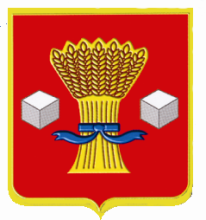                                              АдминистрацияСветлоярского муниципального района Волгоградской областиПОСТАНОВЛЕНИЕот 13.07.2018                     № 1173Об утверждении значений критериев проведения оценки последствий принятиярешения о реконструкции, модернизации,об изменении назначения или о ликвидации объектасоциальной инфраструктуры для детей, являющегосясобственностью Светлоярского муниципального района,заключении  муниципальной организацией, образующейсоциальную инфраструктуру для детей  на территорииСветлоярского муниципального района, договора аренды закрепленных за ней объектов  собственности,а также о реорганизации или ликвидации  муниципальныхорганизаций, образующих социальную  инфраструктуру длядетей на территории Светлоярского муниципального района   В целях исполнения постановлений Администрации Волгоградской области  от 27.01.2016 № 25-п «О проведении  оценки последствий принятия решения о реконструкции, модернизации, об изменении назначения или о ликвидации объекта социальной инфраструктуры для детей, являющегося государственной собственностью Волгоградской области, муниципальной собственностью, заключений государственной организацией Волгоградской области, муниципальной организацией, образующей социальную инфраструктуру для детей на территории Волгоградской области, договора аренды закрепленных за ней объектов собственности, а также о реорганизации или ликвидации государственных организаций, муниципальных организаций, образующих социальную инфраструктуру для детей на территории Волгоградской области»,  от 08.02.2016 № 45-п «Об утверждении Правил проведения оценки последствий принятия решений о реорганизации или ликвидации государственной образовательной организации Волгоградской области, муниципальной образовательной организации и Правил создания комиссии по оценке последствий принятия решения о реорганизации или ликвидации государственной образовательной организации Волгоградской области, муниципальной образовательной организации и подготовки указанной комиссией заключений», руководствуясь Уставом Светлоярского  муниципального района, п о с т а н о в л я ю:         1. Утвердить :          1.1. Значения критериев проведения оценки последствий принятия решения о реконструкции, модернизации, об  изменении назначения или ликвидации объекта социальной инфраструктуры для детей, являющегося муниципальной собственностью Светлоярского муниципального района, заключении муниципальной организацией, образующей социальную инфраструктуру для детей на территории Светлоярского муниципального района, договора аренды закрепленных за ней объектов собственности (Прилагается).          1.2. Значения критериев проведения оценки последствий принятия решений о реорганизации или ликвидации муниципальных образовательных организаций Светлоярского муниципального района (Прилагается).          1.3. Значения критериев проведения оценки последствий  принятия  решения о реорганизации или ликвидации муниципальных организаций образующих социальную инфраструктуру для детей на территории  Светлоярского муниципального района (Прилагается).           2.Отделу по муниципальной службе, общим и кадровым вопросам (Иванова Н.В.) разместить настоящее постановление на официальном сайте Светлоярского муниципального района.           3. Контроль исполнения настоящего постановления возложить на заместителя главы Светлоярского муниципального района Т.А.Ряскину.Врио главы муниципального района                                                  Л.Н.ШершневаЕ.М.Ляпунова                          УТВЕРЖДЕНЫ                                                         постановлением администрации               Светлоярского муниципального района                                                             от «____» __________ 2018 №____Значения критериев проведения оценки последствий принятия решения о реконструкции, модернизации, об  изменении назначения или ликвидации объекта социальной инфраструктуры для детей, являющегося муниципальной собственностью Светлоярского муниципального района, заключении муниципальной организацией, образующей социальную инфраструктуру для детей на территории Светлоярского муниципального района, договора аренды закрепленных за ней объектов собственностиУправляющий делами администрации Светлоярского муниципального района                                          Л.Н.Шершнева                         УТВЕРЖДЕНЫ                                                         постановлением администрации               Светлоярского муниципального района                                                             от «____» __________ 2018 №____Значения критериев проведения оценки последствий принятия решений о реорганизации или ликвидации муниципальных образовательных организаций Светлоярского муниципального района       1. Значения критериев проведения оценки последствий принятия решения о реорганизации или ликвидации муниципальной образовательной организации Волгограда в отношении образовательной организации, относящейся к типу дошкольной образовательной организации:      2. Значения критериев проведения оценки последствий принятия решения о реорганизации или ликвидации муниципальной образовательной организации Волгограда в отношении образовательной организации, относящейся к типу общеобразовательной организации:      3. Значения критериев проведения оценки последствий принятия решения о реорганизации или ликвидации муниципальной образовательной организации Волгограда в отношении образовательной организации, относящейся к типу организации дополнительного образования:Управляющий делами администрации Светлоярского муниципального района                                          Л.Н.Шершнева                          УТВЕРЖДЕНЫ                                                         постановлением администрации               Светлоярского муниципального района                                                             от «____» __________ 2018 №____Значения критериев проведения оценки последствий  принятия  решения о реорганизации или ликвидации муниципальных организаций образующих социальную инфраструктуру для детей на территории  Светлоярского муниципального районаУправляющий делами администрации Светлоярского муниципального района                                          Л.Н.ШершневаN п/п                                     КритерийЗначение1                                                    2         31.Обеспечение продолжения оказания услуг детям в целях обеспечения жизнедеятельности, образования, развития, отдыха и оздоровления детей, оказания им медицинской помощи, профилактики заболеваний у детей, их социальной защиты и социального обслуживания, предоставляемых с использованием объекта социальной инфраструктуры, предлагаемого к реконструкции, модернизации, изменению назначения или ликвидации, а также к передаче его в арендуОбеспечено/не обеспечено2.Обеспечение оказания услуг детям в целях обеспечения жизнедеятельности, образования, развития, отдыха и оздоровления детей, оказания им медицинской помощи, профилактики заболеваний у детей, их социальной защиты и социального обслуживания в объеме не менее, чем объем таких услуг, предоставляемых с использованием объекта социальной инфраструктуры, предлагаемого к реконструкции, модернизации, изменению назначения или ликвидации, а также к передаче в аренду, до принятия соответствующего решенияОбеспечено/не обеспеченоN п/пКритерийЗначение1231.Обеспечение продолжения предоставления и получения образования, уровень и качество которого не могут быть ниже требований, установленных федеральным государственным образовательным стандартом, федеральными государственными требованиями (в случае принятия решения о реорганизации)Обеспечено/не обеспечено2.Обеспечение завершения обучения обучающихся образовательной организации, предлагаемой к реорганизации или ликвидацииОбеспечено/не обеспечено3.Обеспечение продолжения осуществления видов деятельности, реализовывавшихся только образовательной организацией, предлагаемой к реорганизации или ликвидацииОбеспечено/не обеспеченоN п/пКритерийЗначение1231.Обеспечение продолжения предоставления и получения образования, уровень и качество которого не могут быть ниже требований, установленных федеральным государственным образовательным стандартом, федеральными государственными требованиями (в случае принятия решения о реорганизации)Обеспечено/не обеспечено2.Обеспечение завершения обучения обучающихся образовательной организации, предлагаемой к реорганизации или ликвидацииОбеспечено/не обеспечено3.Обеспечение продолжения осуществления видов деятельности, реализовывавшихся только образовательной организацией, предлагаемой к реорганизации или ликвидацииОбеспечено/не обеспеченоN п/пКритерийЗначение1231.Обеспечение продолжения предоставления и получения образования, уровень и качество которого не могут быть ниже требований, установленных федеральным государственным образовательным стандартом, федеральными государственными требованиями (в случае принятия решения о реорганизации)Обеспечено/не обеспечено2.Обеспечение завершения обучения обучающихся образовательной организации, предлагаемой к реорганизации или ликвидацииОбеспечено/не обеспечено3.Обеспечение продолжения осуществления видов деятельности, реализовывавшихся только образовательной организацией, предлагаемой к реорганизации или ликвидацииОбеспечено/не обеспеченоN п/пКритерийЗначение1231.Обеспечение продолжения оказания услуг детям в целях обеспечения жизнедеятельности, образования, развития, отдыха и оздоровления детей, оказания им медицинской помощи, профилактики заболеваний у детей, их социальной защиты и социального обслуживания, предоставляемых муниципальной организацией, образующей социальную инфраструктуру для детей на территории Светлоярского муниципального района, предлагаемой к реорганизации или ликвидацииОбеспечено/не обеспечено2.Обеспечение оказания услуг детям в целях обеспечения жизнедеятельности, образования, развития, отдыха и оздоровления детей, оказания им медицинской помощи, профилактики заболеваний у детей, их социальной защиты и социального обслуживания в объеме не менее, чем объем таких услуг, предоставляемых муниципальной организацией, образующей социальную инфраструктуру для детей на территории Светлоярского муниципального района, предлагаемой к реорганизации или ликвидации, до принятия соответствующего решенияОбеспечено/не обеспечено3.Обеспечение продолжения осуществления видов деятельности, реализовывавшихся только муниципальной организацией, образующей социальную инфраструктуру для детей на территории Светлоярского муниципального района, предлагаемой к реорганизации или ликвидацииОбеспечено/не обеспечено